В номере:Извещение о   согласовании проекта межевания земельного участкаКадастровый инженер Бабинцев Алексей Иванович, квалификационный аттестат № 18-11-186,  адрес: УР, Якшур-Бодьинский район, с. Якшур-Бодья, ул. Пушиной, д.82, офис 106, адрес электронной почты: gs170414@mail.ru тел. 8(901)864-00-40,  подготовил проект межевания земельного участка выделяемого в счет земельных долей из земельного участка с кадастровым номером 18:24:000000:92  расположенного по адресу:  Удмуртская Республика, Якшур-Бодьинский район, колхоз "Нива". Заказчиком работ является Вахрушев Тимур Петрович , адрес: Удмуртская Республика, Якшур-Бодьинский район, с. Якшур-Бодья, ул. 3-я Подлесная,, д.4, номер контактного телефона 8-835-44-68.Целью кадастровых работ является образование земельного участка путем выдела в счет доли (долей) в праве общей собственности для ведения личного подсобного хозяйства, основной деятельностью которого является семеноводство. Ознакомиться с проектом межевания  можно в течение тридцати дней со дня опубликования данного извещения по адресу: УР, Якшур-Бодьинский район, с. Якшур-Бодья, ул. Пушиной, д.82, офис 106.           Обоснованные возражения относительно размера и местоположения границ выделяемого в счет земельных долей земельного участка  направлять в течение тридцати дней со дня опубликования данного извещения кадастровому инженеру, подготовившему проект межевания по адресу: УР, Якшур-Бодьинский район, с. Якшур-Бодья, ул. Пушиной, д.82, офис 108, а так же в филиал по Удмуртской Республике ФГБУ Федеральная кадастровая палата Росреестра по адресу: Удмуртская Республика г. Ижевск, ул. Пушкинская, д.120, Якшур-Бодьинский отдел Управления Федеральной службы государственной регистрации кадастра и картографии по Удмуртской Республике по адресу: УР, Якшур-Бодьинский район, с. Якшур-Бодья, ул. Пушиной, д.65.Извещение Администрация муниципального образования «Муниципальный округ Якшур-Бодьинский район Удмуртской Республики» извещает о возможности предоставления земельных участков в аренду:из земель населенных пунктов в соответствии со ст. 39.15 Земельного кодекса Российской Федерации, в том числе:- земельный участок с кадастровым номером 18:24:025001:118, расположенный по адресу: Удмуртская Республика, Якшур-Бодьинский район, д. Алгазы, ул. Центральная, 1б площадью 2156 кв.м., с разрешенным использованием: Для ведения личного подсобного хозяйства (приусадебный земельный участок) (код 2.2).          Заявления о намерении участвовать в аукционе на право заключения договора аренды земельных участков направляются в течение 30 дней со дня опубликования настоящего извещения по адресу: Удмуртская Республика, Якшур-Бодьинский район, с. Якшур-Бодья, ул. Пушиной, д. 69, каб. 38  тел. 8(34162) 4-17-48, лично или посредством почтовой связи на бумажном носителе. Приемные дни: вторник, среда с 8.00 до 16.12, обеденный перерыв с 12.00 до 13.00 по местному времени. Дата окончания приема заявлений 01 июня 2023 года.___________________________________________________________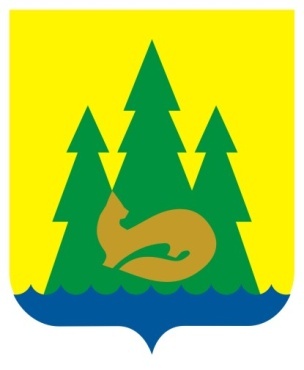 ВЕСТНИКправовыхАктовмуниципального образования«Муниципальный округЯкшур-Бодьинский районУдмуртской Республики»2023 год3 мая  № 49ВЕСТНИКправовыхАктовмуниципального образования«Муниципальный округЯкшур-Бодьинский районУдмуртской Республики»1Извещение о   согласовании проекта межевания земельного участка22Извещение3Учредитель:Совет депутатов МО«Муниципальный округ Якшур-Бодьинский район Удмуртской Республики»427100, с. Якшур-Бодья, ул. Пушиной, д. 69Тираж 50 экземпляровбесплатноПодписано в печатьРуководителем редакционного совета Поторочин С.В.3 мая 2023 года